Turośl, 19 listopada 2021 r.PBŚ 6220.12.2021DECYZJAO ŚRODOWISKOWYCH UWARUNKOWANIACH           Na podstawie art. 71 ust. 2 pkt 2, art. 73 ust. 1, art. 75 ust. 1 pkt 4, art. 80 ust. 2, art. 84, art. 85 ust. 1, ust. 2 pkt 2, ust. 3 ustawy z dnia 3 października 2008 r o udostępnieniu informacji o środowisku i jego ochronie, udziale społeczeństwa w  ochronie środowiska oraz o ocenach oddziaływania na środowisko (Dz. U. z 2021 r., poz. 247 z późn. zm.) oraz art. 104 ustawy z dnia 14 czerwca 1960  r. Kodeks postępowania administracyjnego (Dz. U. z 2021 r., poz. 735 z późn. zm.),  a także § 3 ust.1, pkt 104 lit. a Rozporządzenia Rady Ministrów  z dnia  10 września 2019 r. w sprawie przedsięwzięć mogących znacząco oddziaływać na środowisko  (Dz. U. z 2019 r., poz. 1839) po rozpatrzeniu wniosku:Państwa Bogusławy i Mirosława Olender, zam. Cieloszka 4, 18-525 Turoślo wydanie decyzji o środowiskowych uwarunkowaniach dla planowanego przedsięwzięcia polegającego na „Prowadzeniu hodowli zwierząt  (bydła mlecznego) w gospodarstwie rolnym o obsadzie całościowej do 208 DJP, w tym realizacja inwestycji polegającej na rozbudowie budynku inwentarskiego – obory dla bydła mlecznego utrzymanego w systemie wolnostanowiskowym  rusztowym i na głębokiej ściółce o obsadzie docelowej do 98 DJP wraz z wewnętrznym zbiornikiem na płynne odchody zwierzęce (gnojowicę) o poj. 1000 m3 na działce o  nr ewid. 4/3, położonej w miejscowości Cieloszka, gmina Turośl” oraz po zasięgnięciu opinii Regionalnego Dyrektora Ochrony Środowiska w Białymstoku Wydział Spraw Terenowych w Łomży, Państwowego Powiatowego Inspektora Sanitarnego w Kolnie Państwowego Gospodarstwa Wodnego Wody Polskie Dyrektora Zarządu Zlewni w GiżyckuStwierdzam brak potrzeby przeprowadzenia oceny oddziaływania wyżej wymienionego przedsięwzięcia na środowisko, jednakże:Maksymalna obsada bydła w gospodarstwie nie może przekroczyć wartości 208 DJPPo realizacji przedsięwzięcia hodowla możliwa w trzech budynkach tj.: budynek nr 1 obsada maksymalna 98 DJP, budynek nr 2 obsada maksymalna 90 DJP, budynek nr 3 obsada maksymalna 20 DJPDystrybucja nawozów naturalny zaplanowana w taki sposób, aby w okresie roku nie przekroczyć dopuszczalnej dawki azotu z nawozów naturalnych w czystym składniku wynoszącej 170 kgN/1 ha użytków rolnychCharakterystykę przedsięwzięcia określa załącznik nr 1 stanowiący integralną część niniejszej decyzji.UZASADNIENIEWnioskiem z dnia 05.10.2021 r. Państwo Bogusława i Mirosław Olender, zam. Cieloszka 4, 18-525 Turośl, zwrócili się z prośbą o wydanie decyzji o środowiskowych uwarunkowaniach na realizację przedsięwzięcia polegającego na: „Prowadzeniu hodowli zwierząt  (bydła mlecznego) w gospodarstwie rolnym o obsadzie całościowej do 208 DJP, w tym realizacja inwestycji polegającej na rozbudowie budynku inwentarskiego – obory dla bydła mlecznego utrzymanego w systemie wolnostanowiskowym  rusztowym i na głębokiej ściółce o obsadzie docelowej do 98 DJP wraz z wewnętrznym zbiornikiem na płynne odchody zwierzęce (gnojowicę) o poj. 1000 m3 na działce o  nr ewid. 4/3, położonej w miejscowości Cieloszka, gmina Turośl”, do wniosku dołączono:Karta informacyjna przedsięwzięcia w 4 egzemplarzach oraz zapis na nośniku elektronicznym,Kopia mapy ewidencyjnej poświadczona przez właściwy organ, obejmująca przewidywany teren, na którym będzie realizowane przedsięwzięcie, oraz przewidywany obszar na który będzie oddziaływać przedsięwzięcieWypis z rejestru gruntów wydany przez organ prowadzący ewidencję gruntów i budynkówKopia mapy zasadniczej 1:1000Projekt zagospodarowania terenu 1:500Dowód uiszczenia opłaty skarbowej za wydanie decyzji Przedsięwzięcie zgodnie z § 3 ust.1, pkt 104 lit. a Rozporządzenia Rady Ministrów  z dnia  10 września 2019 r. w sprawie przedsięwzięć mogących znacząco oddziaływać na środowisko  (Dz. U. z 2019 r., poz. 1839) jest zaliczane do przedsięwzięć mogących potencjalnie znacząco oddziaływać na środowisko, dla których może być wymagane sporządzenie raportu.Zgodnie z art. 75 ust. 1 pkt. 4 ustawy z dnia 3 października 2008 roku o udostępnieniu informacji o środowisku i jego ochronie, udziale społeczeństwa w ochronie środowiska oraz o ocenach oddziaływania na środowisko (Dz. U. z 2021 r. poz. 247 ze zm.) organem właściwym do wydania decyzji o środowiskowych uwarunkowaniach jest Wójt.Wójt Gminy Turośl zgodnie z art. 64 ust. 1 pkt 1, 2 i 4 ustawy z dnia 3 października 2008 r.  o udzieleniu informacji o środowisku i jego ochronie, udziale społeczeństwa w ochronie środowiska  oraz o ocenach oddziaływania na środowisko, zasięgnął pismem Znak Sprawy Nr PBŚ 6220.12.2021 z dnia 08 października 2021 r. wymaganej w procedurze postępowania opinii Regionalnego Dyrektora Ochrony Środowiska w Białymstoku Wydział Spraw Terenowych w Łomży, Państwowego Powiatowego Inspektora Sanitarnego w Kolnie, Państwowego Gospodarstwa Wodnego Wody Polskie Dyrektora Zarządu Zlewni w Giżycku co do potrzeby przeprowadzenia oceny oddziaływania przedsięwzięcia na środowisko dla w/w przedsięwzięcia.      Regionalny Dyrektor Ochrony Środowiska w Białymstoku, Wydział Spraw Terenowych II w Łomży – na podstawie przedłożonych materiałów, w tym Karty informacyjnej przedsięwzięcia postanowieniem nr WSTII.4220.255.2021.MM z dnia 19.10.2021 r. wyraziła opinię, że dla przedmiotowego przedsięwzięcia nie istnieje konieczność przeprowadzenia oceny oddziaływania na środowisko, jednocześnie wskazał ujęcie w sentencji decyzji o środowiskowych uwarunkowaniach zapisu: maksymalna obsada bydła w gospodarstwie nie może przekroczyć wartości 208 DJP; po realizacji przedsięwzięcia hodowla możliwa jedynie w trzech budynkach tj.: budynek nr 1 obsada maksymalna 98 DJP, budynek nr 2 obsada maksymalna 90 DJP, budynek numer 3 obsada maksymalna 20 DJP.Państwowy Powiatowy Inspektor Sanitarny w Kolnie opinią nr 102.ZNS.2021 znak sprawy ZNS.7040.65.2021 z dnia 27.10.2021 r. nie stwierdził obowiązku przeprowadzenia oceny oddziaływania na środowisko dla ww. przedsięwzięcia.Dyrektor Zarządu Zlewni w Giżycku opinią nr BI.ZZŚ.3.4360.213.2021.MK z dnia 27.10.2021 r. (data wpływu 02.11.2021 r.) nie stwierdził potrzeby przeprowadzenia oceny oddziaływania na środowisko dla powyższego przedsięwzięcia, jednakże wskazał na konieczność uwzględnienia w decyzji o środowiskowych uwarunkowaniach następujących wymagań: zaplanowanie sposobu dystrybucji nawozów naturalnych w taki sposób, aby w okresie roku nie przekroczyć dopuszczalnej dawki azotu z nawozów naturalnych w czystym składniku, wynoszącej 170 kg N/1 ha użytków rolnych.Planowane zamierzenie polegać będzie na prowadzeniu hodowli zwierząt (bydła mlecznego) w gospodarstwie rolnym o obsadzie całościowej do 208 DJP, w tym realizacji inwestycji polegającej na rozbudowie budynku inwentarskiego - obory dla bydła mlecznego utrzymanego w systemie wolnostanowiskowym rusztowym i na głębokiej ściółce o obsadzie docelowej do 98 DJP wraz z wewnętrznym zbiornikiem na płynne odchody zwierzęce (gnojowicę) o poj. 1000 m 3 na działce siedliskowej o nr ew. 4/3 o powierzchni 3,65 ha, obręb Cieloszka, gmina Turośl, powiat kolneński, województwo podlaskie. Obszar na którym zaplanowano inwestycję jest użytkowany rolniczo. Działka przeznaczona jest pod zabudowę zagrodową. Całość przeznaczona jest dla celów prowadzenia gospodarstwa rolnego ukierunkowanego na hodowlę bydła mlecznego. Teren przylegający do projektowanego obiektu po części pokryty jest roślinnością trawiastą. Projektowana budowa obory uzupełni zabudowę zagrodową i poprawi dotychczasowy dobrostan zwierząt.Teren, na którym planowana jest realizacja przedsięwzięcia nie jest objęty miejscowym planem zagospodarowania przestrzennego. Działka, na której planowana jest inwestycja graniczy:od północy z terenami rolniczymiod wschodu z działką drogową nr ewid. 272od zachodu z gruntami rolniczymi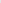 od południa z działką z zabudową zagrodowąObsługa komunikacyjna odbywać się będzie z drogi publicznej dr – nr ewid. 27. Wjazd na działkę odbywać się będzie istniejącym zjazdem. Komunikacja wewnętrzna w obrębie gospodarstwa , w obszarze którego planowana jest inwestycja będzie odbywała się w obrębie utwardzonych dojazdów.Obecnie w gospodarstwie prowadzona jest hodowla bydła o obsadzie 181,9 DJP i planuje się jej zwiększenie o 26,1 DJP. Docelowa obsada zwierząt wyniesie do 208 DJP. W analizowanym obiekcie zwierzęta o obsadzie do 98 DJP utrzymywane będą w systemie mieszanym: bezściołowo - 80 DJP (krowy mleczne) oraz na głębokiej ściółce - 18 DJP (jałówki od 0,5 do 1 roku - 7,5 DJP, cielęta do 0,5 roku - 10,5 DJP). W pozostałych dwóch istniejących budynkach inwentarskich bydło o łącznej obsadzie 110 DJP będzie utrzymywane w systemie bezściołowym.Budowa projektowanej obory i obiektów do przetrzymywania nawozów naturalnych oparta będzie na surowcach ogólnie dostępnych, z wykorzystaniem wody i energii doprowadzonej do istniejącego budynku. Nie przewiduje się eksploatacji żwiru i piasku z terenie poza planowaną inwestycją. Zużycie wody podczas budowy nie będzie wyższe niż 5,0 m3/dzień, a zapotrzebowanie na energię podczas budowy i eksploatacji na poziomie 15 kW. Do budowy zostanie zakupiony żwir pochodzący z koncesjonowanej kopalni kruszywa. Uciążliwość budowy zostanie ograniczona do obszaru własnej działki. Wszelkie odpady materiałów budowlanych będą przechowywane w szczelnych pojemnikach a następnie odbierane przez odpowiednie podmioty. W projektowanym obiekcie woda zużywana będzie do celów hodowlanych oraz, w niewielkim stopniu do celów porządkowych związanych z odbiorem i magazynowaniem mleka. Zaopatrzenie w wodę realizowane będzie z indywidualnego źródła – istniejącej studni głębinowej o głębokości 25 m. W rozwiązaniach organizacyjnych związanych z fazą realizacji założono, że prace budowlane prowadzone będą jedynie w porze dziennej. Oddziaływanie prac budowlanych będzie miało charakter krótkotrwały. Powstałe odpady przy budowie jak resztki betonu, stali, zostaną wykorzystane do utwardzenia dojazdów do budynku obory, a resztki drewna zostaną wykorzystane do celów grzewczych we własnym budynku mieszkalnym. Odpady komunalne (papiery, folia, szkło) składowane będą w typowych pojemnikach i odbierane przez wyspecjalizowaną firmę. Oddziaływanie emisji zanieczyszczeń związanych z realizowanymi pracami budowlanymi będzie nieistotne dla stanu środowiska. Zanieczyszczenie powietrza powstające w trakcie prac budowlanych to głównie gazy spalinowe pracujących maszyn. W czasie budowy wystąpią nieistotne dla środowiska czasowe uciążliwości akustyczne. Powstałe masy ziemi zostaną wykorzystane i zagospodarowane na terenie działki, humus zostanie rozplantowany przy tworzeniu terenów zielonych na działce, a pozostałe masy ziemne jako podbudowa na dojazdy do budynku obory.Teren inwestycji wyposażony zostanie w sorbenty do neutralizacji substancji ropopochodnych. W budynku inwentarskim na korytarzu paszowym i korytarzach przejazdowych jak również terenie utwardzonym wokół budynku, może dojść do niekontrolowanego i nagłego wycieku benzyny, w sytuacjach, gdy wyciek znajduje się blisko gruntu. Zastosowane sorbety mogą mieć postać mat sorpcyjnych, rozkładanych w miejscach pod maszynami. Skutecznie wchłaniają oleje i ciężkie ciecze ropopochodne. W celu oczyszczenia nieczystości , które dostały się do szczelin lub pęknięć, wykorzystuje się sorbent w postaci sypkiej. Sorbenty sypkie rozsypuje się na rozlaną ciecz (ręcznie lub przy użyciu dozownika), następnie po wchłonięciu zamiata szczotką i zbiera do przeznaczonego w tym celu pojemnika.W pobliżu wjazdów na korytarz paszowy do budynku obory zostaną zlokalizowane mobilne pojemniki z workami z sorbentem sypkim. Pojemniki umożliwiają szybkie i wygodne przemieszczanie zestawu. Sorbent po neutralizacji skutków wycieków wyrzucane będą do dedykowanego pojemnika (nie będą wrzucane do pojemników na odpady komunalne), który przechowywany będzie w odrębnym miejscu zlokalizowanym w pobliżu obory. Pojemniki na zużyte sorbenty przekazywane będą jako odpad niebezpieczny firmie, która posiada stosowne zezwolenia na odbiór odpadów niebezpiecznych.  W projektowanej oborze prowadzony będzie chów w technologii rusztowej i ściołowej. Płynne odchody zwierzęce (gnojowica) odprowadzane będą do zbiornika podrusztowego, a ścieki bytowe odprowadzane do istniejącego zbiornika na ścieki. Zbiorniki na płynne odchody zwierzęce - gnojowicę będą zamknięte i szczelne. Stałe odchody zwierzęce (obornik) będą przetrzymywane w oborze. Zarówno płynne i stałe odchody zwierzęce będą całkowicie wykorzystywane jako nawóz naturalny w gospodarstwie inwestora. Wywożenie gnojówki i obornika na użytki rolne, będące własnością inwestora lub dzierżawione. Wywóz nawozów naturalnych odbywać się będzie dwa razy do roku: wiosną i jesienią. Padłe zwierzęta będą odbierane przez specjalistyczną firmę. Według załączonej dokumentacji, gnojowica gromadzona będzie w dwóch istniejących zbiornikach na płynne odchody zwierzęce o pojemności całkowitej do 985 m 3 oraz w projektowanym zbiorniku na gnojowicę o pojemności do 1000 m3, co daje łącznie 1985 m 3 pojemności zbiorników. Powstający obornik będzie magazynowany w projektowanym budynku inwentarskim na płycie obornikowej o pojemności 55,2 m3 . Wielkość ww. zbiorników i płyty pozwoli na gromadzenie tych nawozów przez okres 6 miesięcy.Zgodnie z wyliczeniami przedstawionymi w karcie informacyjnej przedsięwzięcia, roczna zawartość azotu w wyprodukowanym nawozie wyniesie 17 021,4 kg N. Inwestor dysponuje areałem wynoszącym łącznie 100,15 ha (grunty własne - 59,28 ha, grunty pozyskane na podstawie umowy zbycia nawozu naturalnego - 40,87 ha). Zastosowana w okresie roku dawka nawozów naturalnych wykorzystywanych rolniczo wyniesie 169,96 kg N/ha, minimalnie nie przekraczając dopuszczalnej wartości 170 kg azotu w czystym składniku na 1 ha użytków rolnych. Przy deklarowanej przez inwestora powierzchni gruntów, można stwierdzić że nawozy zostaną prawidłowo zagospodarowane.Roczną produkcję zgodnie z Rozporządzeniem Rady Ministrów z dnia 12 lutego 2020 r. w sprawie przyjęcia „Programu działań mających na celu zmniejszenie zanieczyszczenia wód azotanami pochodzącymi ze źródeł rolniczych oraz zapobieganie dalszemu zanieczyszczeniu” (Dz. U. z 2020 r. poz. 243) .Analizując uwarunkowania określone w art. 63 ust. 1 ustawy z dnia 3 października 2008 r. o udostępnianiu informacji o środowisku i jego ochronie, udziale społeczeństwa w ochronie środowiska oraz ocenach oddziaływania na środowisko (Dz. U. z 2021 r. poz. 247 j.t. ze zm.) ustalono, że przedsięwzięcie będzie realizowane poza miejscem występowania obszarów wodnobłotnych, innych obszarów o płytkim zaleganiu wód podziemnych, w tym siedlisk łęgowych oraz ujść rzek. Zamierzenie inwestycyjne zlokalizowane jest także poza strefami ochronnymi ujęć wód, obszarami ochronnymi zbiorników wód śródlądowych, obszarami przylegającymi do jezior oraz poza obszarami górskimi i leśnymi. Zamierzenie znajduje się poza terenami szczególnego zagrożenia powodzią, w rozumieniu art. 16 pkt 34 ustawy Prawo wodne (Dz. U. z 2021 r. poz. 624 ze zm.). Teren, na którym planuje się lokalizację zamierzenia położony jest na Obszarze Chronionego Krajobrazu Równiny Kurpiowskiej i Doliny Dolnej Narwi. Przedsięwzięcie położone jest w obrębie nieudokumentowanego Głównego Zbiornika Wód Podziemnych Nr 215 Subniecka Warszawska oraz udokumentowanego Głównego Zbiornika Wód Podziemnych Nr 216 Sandr Kurpie. Z uwagi na rodzaj i lokalizację inwestycji, nie stwierdza się transgranicznego oddziaływania na środowisko.Planowana inwestycja pod względem hydrograficznym zlokalizowana jest w dorzeczu Wisły, dla którego opracowano Plan gospodarowania wodami na obszarze dorzecza Wisły, przyjęty Rozporządzeniem Rady Ministrów z dnia 18 października 2016 r. (Dz. U. z 2016 r. poz. 1911). Przedsięwzięcie znajduje się w jednolitej części wód podziemnych (JCWPd) o kodzie PLGW200031. Stan ilościowy i chemiczny ww. jednolitej części wód podziemnych został określony jako dobry; JCWPd jest niezagrożona ryzykiem nieosiągnięcia celu środowiskowego. Zgodnie z art. 59 ustawy Prawo wodne, celem środowiskowym dla JCWPd jest zapobieganie lub ograniczanie wprowadzania do nich zanieczyszczeń, zapobieganie pogorszeniu oraz poprawa ich stanu, ochrona i podejmowanie działań naprawczych, a także zapewnienie równowagi między poborem a zasilaniem tych wód, tak aby osiągnąć ich dobry stan.Ponadto analizowane przedsięwzięcie znajduje się w zlewni jednolitej części wód powierzchniowych (JCWP) o nazwie „Kanał Krusza -Serafin”, kod: PLRW200017264929. Analizowana JCWP jest naturalną częścią wód, której stan określono jako zły, a ryzyko nieosiągnięcia celu środowiskowego uznano za zagrożone. Na podstawie art. 56 ustawy Prawo wodne (Dz. U. z 2021 r. poz. 624 ze zm.), celem środowiskowym dla jednolitych części wód powierzchniowych niewyznaczonych jako sztuczne lub silnie zmienione jest ochrona oraz poprawa ich stanu ekologicznego i stanu chemicznego tak, aby osiągnąć co najmniej dobry stan ekologiczny i dobry stan chemiczny wód powierzchniowych, a także zapobieganie pogorszeniu ich stanu ekologicznego i stanu chemicznego. Z uwagi na niską wiarygodność oceny i związany z tym brak możliwości wskazania przyczyn nieosiągnięcia dobrego stanu brak jest możliwości zaplanowania racjonalnych działań naprawczych. Zaplanowanie i wdrożenie jakichkolwiek działań będzie generowało nieuzasadnione koszty. W związku z tym w JCWP zaplanowano działanie mające na celu rozpoznanie rzeczywistego stanu ekologicznego - przeprowadzenie monitoringu badawczego. W przypadku potwierdzenia złego stanu po 2 latach wprowadzone zostanie działanie mające na celu rozpoznanie jego przyczyn. Takie etapowe postępowanie pozwoli na racjonalne zaplanowanie niezbędnych działań i zapewnienie ich wymaganej skuteczności. Dla powyższych jednolitych części wód powierzchniowych wprowadzono odstępstwo, na podstawie którego przedłużono termin osiągnięcia dobrego stanu do 2021 r. Derogację uzasadnia się brakiem możliwości technicznych i dysproporcjonalnymi kosztami.Biorąc pod uwagę skalę, zakres oraz położenie inwestycji, stwierdza się, iż przedmiotowe przedsięwzięcie nie wpłynie negatywnie na środowisko przyrodnicze. Oddziaływanie to ograniczy się do terenu inwestycji. Planowane przedsięwzięcie nie będzie powodować zagrożeń wystąpienia poważnych awarii przemysłowych i nie będzie oddziaływać transgranicznie z uwagi na lokalny charakter inwestycji.Analiza materiału dowodowego pod kontem dalszych wymagań zawartych w art. 63 ust. 1 w/w ustawy wykazała, że realizacja wnioskowanego przedsięwzięcia, przy uwzględnieniu jego usytuowania, istniejącego i planowanego użytkowania terenu nie wpłynie negatywnie na środowisko.	Po przeanalizowaniu całości materiału dowodowego w przedmiotowej sprawie inwestycja nie będzie miała negatywnego wpływu zarówno na środowisko, jak też zdrowie i życie ludzkie, biorąc pod uwagę powyższe stwierdzono, iż odstąpienie od obowiązku przeprowadzenia oceny oddziaływania na środowisko jest uzasadnione.POUCZENIEOd niniejszej decyzji służy stronom odwołanie do Samorządowego Kolegium Odwoławczego w Łomży za pośrednictwem Wójta Gminy Turośl w terminie 14 dni od dnia jej doręczenia.	W trakcie biegu terminu do wniesienia odwołania strona może zrzec się prawa do wniesienia odwołania wobec organu administracji publicznej, który wydał decyzję. Z dniem doręczenia organowi administracji publicznej oświadczenia o zrzeczeniu się prawa do wniesienia odwołania przez ostatnią ze stron postępowania, decyzja staje się ostateczna i prawomocna. Załącznik: Karta informacyjna przedsięwzięciaOtrzymują:Olender Bogusława, zam. Cieloszka 4, 18-525 TuroślOlender Mirosław, zam. Cieloszka 4, 18-525 TuroślPieklik Antoni, zam. Cieloszka 3, 18-525 TuroślPieklik Wiesława, zam. Cieloszka 3, 18-525 TuroślPieklik Krzysztof, ul. Spółdzielcza 10A/3, 11-001 DywityChojnowski Piotr, zam. Cieloszka 5, 18-525 TuroślOlender Małgorzata, zam. Cieloszka 6, 18-525 TuroślOlender Bogdan, zam. Cieloszka 6, 18-525 Turośla/aDo wiadomości:Regionalna Dyrekcja Ochrony Środowiska w BiałymstokuWydział Spraw Terenowych w Łomży, ul. Nowa 2, 18-400 ŁomżaPaństwowy Powiatowy  Inspektor Sanitarny  w Kolnie, ul. Wojska Polskiego 4, 18-500 Kolno        Regionalny Zarząd Gospodarki Wodnej Zarząd Zlewni w Giżycku, ul. Wodna 4, 11-500 Giżycko                                                                                                                                                                                                                                                                                                  Informacja o opłacie skarbowej: opłatę skarbową za wydanie decyzji o środowiskowych uwarunkowaniach pobrano w wysokości 205,00 zł na podstawie art. 1 ust. 1 zał. Część I pkt 45 ustawy z dnia 16 listopada 2006 r. o opłacie skarbowej (Dz.U, z 2020 r., poz. 1546 z późn. zmZałącznikDo decyzji o środowiskowych uwarunkowaniachPBŚ.6220.12.2021 z dnia 19.11.2021 r.CHARAKTERYSTYKA PRZEDSIĘWZIĘCIAPlanowana inwestycja polega na prowadzeniu hodowli zwierząt (bydła mlecznego) w gospodarstwie rolnym o obsadzie całościowej do 208 DJP, w tym rozbudowie budynku inwentarskiego - obory dla bydła mlecznego utrzymanego w systemie wolnostanowiskowym rusztowym i na głębokiej ściółce o obsadzie docelowej do 98 DJP wraz z wewnętrznym zbiornikiem na płynne odchody zwierzęce (gnojowicę) o poj. 1000 m3 na działce o nr ew. 4/3, położonej w miejscowości Cieloszka, gmina Turośl, powiat kolneński, województwo podlaskieW oborze prowadzony będzie chów w technologii rusztowej i ściołowej. Gnojowica gromadzona będzie w dwóch istniejących zbiornikach na płynne odchody zwierzęce o pojemności całkowitej do 985 m 3 oraz w projektowanym zbiorniku na gnojowicę o pojemności do 1000 m3, co daje łącznie 1985 m 3 pojemności zbiorników. Powstający obornik będzie magazynowany w projektowanym budynku inwentarskim na płycie obornikowej o pojemności 55,2 m3 . Wielkość ww. zbiorników i płyty pozwoli na gromadzenie tych nawozów przez okres 6 miesięcy. Inwestor dysponuje areałem wynoszącym łącznie 100,15 ha (grunty własne - 59,28 ha, grunty pozyskane na podstawie umowy zbycia nawozu naturalnego - 40,87 ha). Zastosowana w okresie roku dawka nawozów naturalnych wykorzystywanych rolniczo wyniesie 169,96 kg N/ha, minimalnie nie przekraczając dopuszczalnej wartości 170 kg azotu w czystym składniku na 1 ha użytków rolnych. Przy deklarowanej przez inwestora powierzchni gruntów, można stwierdzić że nawozy zostaną prawidłowo zagospodarowane.Obszar na którym zaplanowano inwestycję jest użytkowany rolniczo. Działka Przeznaczona jest pod zabudowę zagrodową. Całość przeznaczona jest dla celów prowadzenia gospodarstwa rolnego ukierunkowanego na hodowlę bydła mlecznego. Projektowana budowa obory uzupełni zabudowę i poprawi dotychczasowy dobrostan zwierząt.Przedsięwzięcie nie będzie miało transgranicznego charakteru oddziaływania. W zasięgu oddziaływania przedsięwzięcia nie występują obszary prawnie chronione, będzie miała również negatywnego wpływu zarówno na środowisko, jak też na zdrowie i życie ludzkie.